СОВЕТАМ И СОБСТВЕННИКАМ МНОГОКВАРТИРНЫХ ДОМОВ, 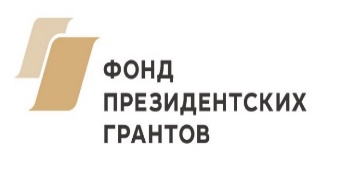 ОБЩЕСТВЕННЫМ ЖИЛИЩНЫМ ИНСПЕКТОРАМВОЛГОГРАДСКОЙ ОБЛАСТИ, РЕСПУБЛИКИ КАЛМЫКИЯ, КАБАРДИНО-БАЛКАРСКОЙ РЕСПУБЛИКИ И ГОРОДА СЕВАСТОПОЛЯ!ГРАФИК «ВЫЕЗДНЫХ ПРИЕМНЫХ» ДЛЯ СОБСТВЕННИКОВ ПОМЕЩЕНИЙ МКД и ОЖИГРАФИК СЕМИНАРОВ-ПРАКТИКУМОВ И ВЕБИНАРОВ ДЛЯ СОБСТВЕННИКОВ ПОМЕЩЕНИЙ МКД, СТУДЕНТОВ И ОЖИГРАФИК ПРИКЛАДНОГО И УЧЕБНОГО ОБЩЕСТВЕННОГО ЖИЛИЩНОГО КОНТРОЛЯ ИТОГОВОЕ МЕРОПРИЯТИЕ ПРОЕКТАКОНТАКТЫ ДЛЯ ПОЛУЧЕНИЯ ДОПОЛНИТЕЛЬНОЙ ИНФОРМАЦИИ Телефон: 8 (8442) 52-93-22Для действующих общественных жилищных инспекторов и студентов – это возможность:Для советов и собственников МКД – это возможность:Февраль 2020 г.о.г. Михайловка Волгоградской областиАпрель 2020 г. Элиста Республика КалмыкияМай 2020 город СевастопольИюнь 2020г. Суровикино Волгоградской областиИюль 2020г.п. Средняя Ахтуба Волгоградской областиАвгуст 2020г.п. Городищенское Волгоградской областиСентябрь 2020г. Нальчик Кабардино-Балкарской РеспубликиДекабрь 2019г.Волгоград – стартап молодежного направления ОЖИЯнварь 2020 г.Волгоград и МО ВО - вебинар Март 2020г.Волгоград – деловая игра для молодежного направления ОЖИАпрель 2020 г.Волгоград – деловая игра для молодежного направления ОЖИАпрель 2020 г. Элиста Республика Калмыкия - семинарАвгуст 2020г.п. Городищенское Волгоградской области - семинарНоябрь 2020Волгоград и МО ВО - вебинарГРАФИК ИНТЕРАКТИВНЫХ КРУГЛЫХ СТОЛОВГРАФИК ПОДГОТОВКИ ОБЩЕСТВЕННЫХ ЖИЛИЩНЫХ ИНСПЕКТОРОВДекабрь 2019-Декабрь 2020 Волгоградская область (прикладной ОК): Жирновск, Котово, Петров Вал, Камышин, Урюпинск, Фролово, Волжский и др. МО по заявлению.Февраль 2020 г.о.г. Михайловка Волгоградской областиМарт 2020г.Волгоград со специализацией по капитальному ремонтуАпрель 2020 г. Элиста Республика Калмыкия (прикладной ОК)Май 2020 город СевастопольИюнь 2020г. Суровикино Волгоградской областиИюль 2020г.п. Средняя Ахтуба Волгоградской областиАвгуст 2020г.п. Городищенское Волгоградской области (прикладной ОК)Сентябрь 2020г. Нальчик Кабардино-Балкарской РеспубликиДекабрь 2020г.Волгоград – III Межрегиональный форум «Хартия солидарности в сфере ЖКХ»